DECLARAÇÃO DE RRT EXTEMPORÂNEO(emitido pelo contratante/autoridade competente)Dados do contratado: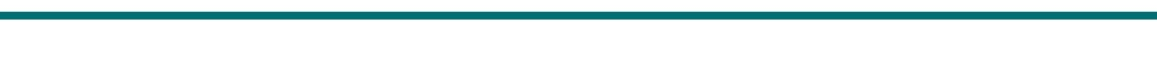 Nome do Profissional:				               CPF:                                                                          Nº do Registro CAU:Dados do contratante:Nome/Empresa:	                                  CPF/CNPJ:Telefone: 	                                  E-mail:Dados da obra:Data de celebrado:     /    /         Data de início:     /    /         Data de previsão de término :     /    /        Endereço da obra/serviço: _________________________________________________________________________________________________________________________________________________________________________________________________________________________________________________________________________________________________________________________________________Atividade técnica desenvolvida:(   ) PROJETO(   ) EXECUÇÃO(   ) OUTRO __________________________________________________________________________________________________________Descrição da atividade: Unidade de medida (quantidade):                                                                Assinatura do(a) Contratante/autoridade competenteCPF:Assinatura do(a) ContratadoCPF:Local e data):                                                    ,          /       /          .